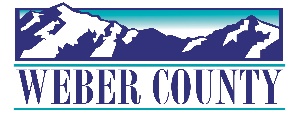 PUBLIC NOTICE is hereby given that the Board of Commissioners of Weber County, Utah will hold a regular commission meeting in the Commission Chambers at 2380 Washington Blvd., Ogden, Utah, on Tuesday, January 10, 2023, commencing at 10:00 a.m. This meeting is also available by Zoom: link- https://zoom.us/j/98286152984?pwd=TEZicTNvLzlTdWQ3Sk0yaDBvR3p2UT09Meeting ID: 982 8615 2984Passcode: 106808	Phone- 1(312)626-6799	The agenda for the meeting consists of the following:Welcome - Commissioner FroererB. 	Pledge of Allegiance – Stacy Skeen	C.	Invocation –	Stephanie RussellD.	Thought of the Day- Commissioner FroererE. 	Agenda Related Public Comments - (Comments will be taken for items listed on the agenda- please limit comments to 3 minutes).F.	Consent Items	1.	Request for approval of warrants.2.	Request for approval of purchase orders in the amount of $120,530.96.3.	Summary of Warrants and Purchase Orders.4.	Request for approval of ACH payment to USBank in the amount of $216,121.39.5.	Request for approval of minutes for the meetings held on November 22, 2022 and January 3, 2023.6.	Request for approval of new business licenses. 7.	Request from the Weber County Tax Review Committee for approval to refund taxes in the amount of $140.63 for incorrectly identified acreage on Parcel #08-482-0013.8.	Request from the Community Development Department for approval to declare Parcel Number #15-132-0012 as surplus property. 9.	Request to ratify approval of a Purchase and Sale Agreement by and between Weber County and Pleasant View Pointe, LC for the acquisition of real property (Parcel #19-125-0002.10.	Request from the Weber County Sheriff’s Office for approval to surplus equipment. 11.	Request for approval of a contract by and between Weber County and Experian Information Solutions to conduct a no-cost pilot project to verify the accuracy of Weber County’s voter rolls. 12.	Request for approval of Right of Way contract(s) by and between Weber County and Huckleberry Family Trust to purchase right-of-way along 2550 South for corridor preservation. 				3977 W. 2550 W.				3915 W. 2550 S13.	Request for approval of a Right of Way Contract by and between Weber County and Joseph Yzaguirre Sr. and Kara Lee Downer to purchase right-of-way along 2550 for corridor preservation.14.	Request for approval of a Retirement Agreement by and between Weber County and Nealy Adams.15.	Request for approval of amendments to the following agreements for District Court Indigent Defense Attorney’s-				Kevin Richards				Roger J. Adams				Justin Morrison				Martin V. Gravis				Carl N. Anderson III				Andrew J. Heyward				Jennifer Clark				Rebecca Voymas				Rich Williams				Michael D. Bouwhuis				Gage Crowther				Michael P. StudebakerG.	Action Items	1.	Request for approval of a resolution of the County Commissioners of Weber County appointing a Weber County Representative to the Utah Association of Counties Board of Directors.		Presenter: Commissioners	2.	Request for approval of a resolution of the County Commissioners of Weber County making appointments to the Weber Area Dispatch 911 and Emergency Services District Administrative Control Board.		Presenter: Commissioners	3.	Request for approval of a resolution of the County Commissioners of Weber County appointing a member to the Central Weber Sewer Improvement District Board of Trustees.		Presenter: Commissioners4.	Request for approval of a contract by and between Weber County and Acorn Productions to hold the Acorn Antique & Vintage Show at the Golden Spike Event Center.	Presenter: Duncan Olsen5.	Request for approval of a contract by and between Weber County and Victory Athletics Spirt to hold the Ogden Snow Bowl at the Golden Spike Event Center.	Presenter: Duncan Olsen6.	Request for approval of a contract by and between Weber County and Bish’s RV of Salt Lake to hold the Northern Utah RV Show at the Golden Spike Event Center.	Presenter: Duncan Olsen7.	Request for approval of a contract by and between Weber County and B&B All-Stars Band for entertainment at the 2023 HOF Germanfest.	Presenter: Kassi Bybee8.	Request for approval of a contract by and between Weber County and VCBO Architecture for the Ogden Eccles Conference Center remodel.	Presenter: Kassi Bybee9.	Request for approval of an Ordinance approving Short-Term Rental Code Text Amendments.	Presenter: Bill CobabeH.	Commissioner Comments I.	AdjournCERTIFICATE OF POSTINGThe undersigned duly appointed Executive Coordinator in the County Commission Office does hereby certify that the above notice and agenda were posted as required by law this 6th day of January, 2023.						_________________________________________												Shelly Halacy In compliance with the Americans with Disabilities Act, persons needing auxiliary services for these meetings should call the Weber County Commission Office at 801-399-8405 at least 24 hours prior to the meeting. Information on items presented can be found by clicking highlighted words at the end of the item.   